                                                                                                     Серия АМ; №:  44577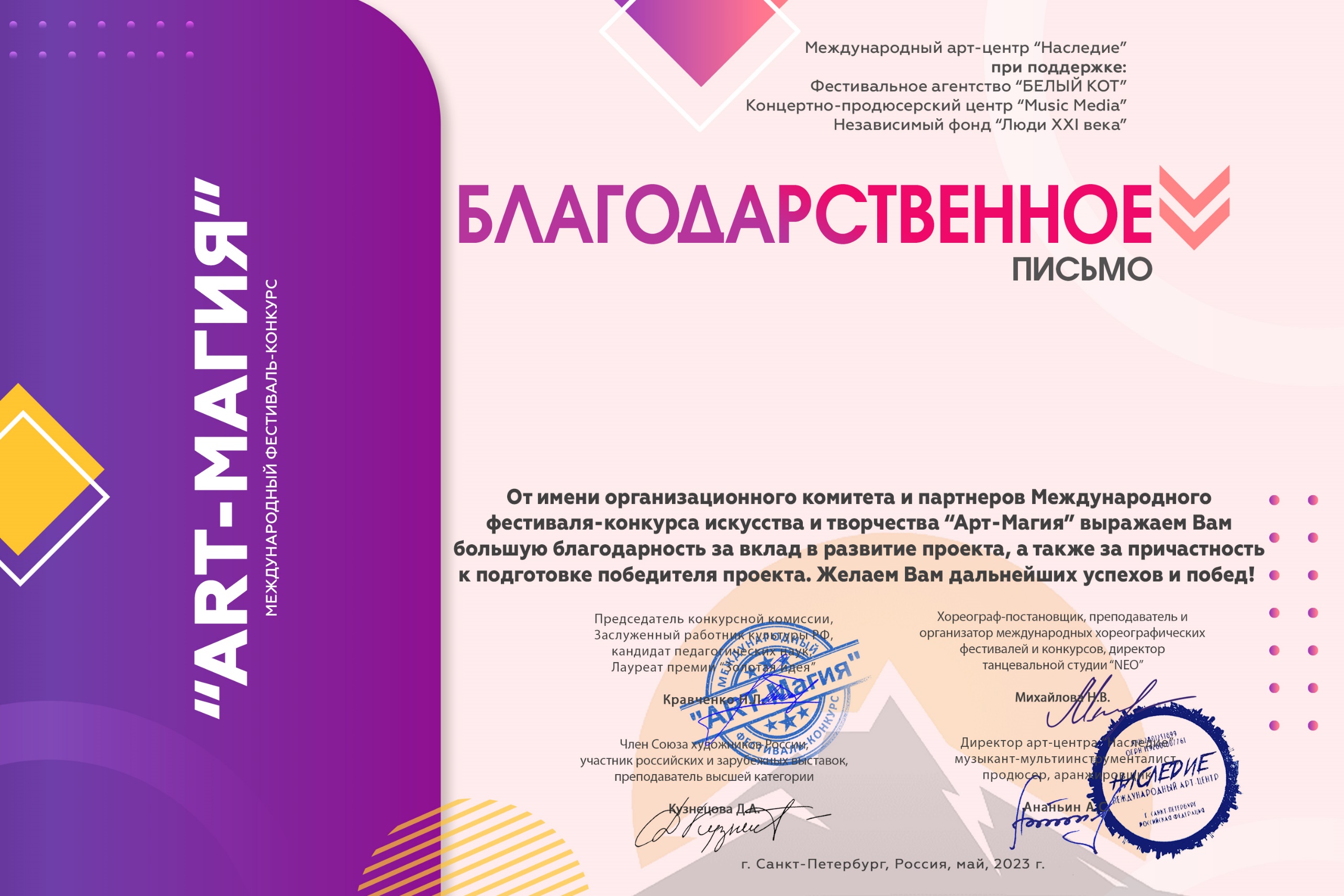 Коншина Ольга Николаевна(МБУК и Т «Нюксенский этнокультурный центр Пожарище»«, Нюксенский муниципальный округ Вологодской области)